АДМИНИСТРАЦИЯ КРАСНОСЕЛЬКУПСКОГО РАЙОНАПОСТАНОВЛЕНИЕ«20» февраля 2024 г.                                                                          № 53-Пс. КрасноселькупО внесении изменений в приложения №№ 1, 2, 3, 4, 7 к Отраслевому положению об оплате труда работников муниципальных образовательных организаций, функции и полномочия учредителя в отношении которых осуществляет Управление образования Администрации Красноселькупского районаВ соответствии со статьей 144 Трудового кодекса Российской Федерации, пунктом 4 статьи 86 Бюджетного кодекса Российской Федерации, постановлением Администрации Красноселькупского района от 07 октября 2022 года № 324-П «О совершенствовании систем оплаты труды работников муниципальных учреждений муниципального округа Красноселькупский район», руководствуясь Уставом муниципального округа Красноселькупский район Ямало-Ненецкого автономного округа, Администрация Красноселькупского района постановляет:1. Утвердить прилагаемые изменения, которые вносятся в приложения №№ 1, 2, 3, 4, 7 к Отраслевому положению об оплате труда работников муниципальных образовательных организаций, функции и полномочия учредителя в отношении которых осуществляет Управление образования Администрации Красноселькупского района, утвержденному постановлением Администрации Красноселькупского района от 02 августа 2022 года № 272-П.2. Определить, что увеличение размеров окладов (должностных окладов, ставок) производится за счёт дополнительно доведённых в установленном порядке бюджетных ассигнований, а также за счёт перераспределения стимулирующей части в структуре заработной платы в окладную часть в целях установления окладов (должностных окладов, ставок) в размере не ниже минимального размера оплаты труда, установленного законодательством Российской Федерации.При перераспределении стимулирующей части заработной платы предусмотреть пересмотр перечня выплат стимулирующего характера в части отмены неэффективных стимулирующих выплат и стимулирующих выплат, устанавливаемых без учёта показателей эффективности деятельности учреждений и работников, замены стимулирующих выплат, начисляемых в процентах к окладу (должностному окладу, ставки) на денежный эквивалент. 3. Опубликовать настоящее постановление в газете «Северный край» и разместить на официальном сайте муниципального округа Красноселькупский район Ямало-Ненецкого автономного округа.4. Настоящее постановление вступает в силу с 1 мая 2024 года.Первый заместительГлавы АдминистрацииКрасноселькупского района                                                        М.М ИмановПриложениеУТВЕРЖДЕНЫпостановлением Администрации Красноселькупского районаот «20» февраля 2024 г. № 53-ПИЗМЕНЕНИЯ, которые вносятся в приложения №№ 1, 2, 3, 4, 7 к Отраслевому положению об оплате труда работников муниципальных образовательных организаций, функции и полномочия учредителя в отношении которых осуществляет Управление образования Администрации Красноселькупского района, утвержденному постановлением Администрации Красноселькупского районаот 02 августа 2022 года № 272-П1. Приложения №№ 1-4 к Положению изложить в следующей редакции:«Приложение № 1к отраслевому положению об оплате труда работников муниципальных образовательных организаций, функции и полномочия учредителя в отношении которых осуществляет Управление образования Администрации Красноселькупского районаПЕРЕЧЕНЬ должностей (профессий), относимых к основному, административно-управленческому и вспомогательному персоналу муниципальных образовательных организаций,  функции и полномочия учредителя в отношении которых осуществляет Управление образования Администрации Красноселькупского районаПриложение № 2к отраслевому положению  об оплате труда работников муниципальных образовательных организаций,  функции и полномочия учредителя в отношении которых осуществляет Управление образования Администрации Красноселькупского районаПРОФЕССИОНАЛЬНЫЕ КВАЛИФИКАЦИОННЫЕ ГРУППЫ ДОЛЖНОСТЕЙслужащих, профессий рабочих и размеры должностных окладов, ставок заработной платыПриложение № 3к отраслевому положению  об оплате труда работников муниципальных образовательных организаций,  функции и полномочия учредителя в отношении которых осуществляет Управление образования Администрации Красноселькупского районаРАЗМЕРЫдолжностных окладов руководителей, заместителей руководителя образовательных учреждений, по должностям, не включенным в профессиональные квалификационные группыПриложение № 4к отраслевому положению  об оплате труда работников муниципальных образовательных организаций,  функции и полномочия учредителя в отношении которых осуществляет Управление образования Администрации Красноселькупского районаПЕРЕЧЕНЬ и рекомендуемые предельные размеры выплат стимулирующего характера Примечания1. Работникам учреждений устанавливается надбавка за интенсивность труда ежемесячно (при наличии финансовых средств в учреждении) при условии выполнения (достижения) работником отдельных показателей и критериев интенсивности труда. Порядок установления и расчёта утверждается локальным нормативным актом учреждения – Положением о выплатах стимулирующего характера работников учреждений, в котором в установленном законодательством порядке определяются конкретные показатели (критерии) оценки эффективности труда работников в зависимости от специфики выполняемой работы, должностных, трудовых обязанностей и иных условий, на основе типовых критериев, предлагаемых для оценивания деятельности работников учреждений, установленных в строке 1 настоящего приложения, периодичность и порядок выплаты надбавки за интенсивность труда.2. Премия за выполнение особо важных и ответственных работ выплачивается единовременно по итогам выполнения особо важных и срочных работ с целью поощрения работников за оперативность и качественный результат труда.3. Надбавка за наличие классности устанавливается водителям автомобилей.4. Надбавка за выслугу лет устанавливается работнику на основании приказа руководителя организации при наличии (достижении) определенного пунктом 5 настоящего приложения стажа работы.При установлении надбавки за выслугу лет для работников, отнесенных к профессиональным квалификационным группам руководителей структурных подразделений, педагогических работников учитывается стаж педагогической работы. Порядок исчисления стажа педагогической работы производится в соответствии с нормативными правовыми актами Российской Федерации. Для работников, отнесенных к профессиональной квалификационной группе руководителей структурных подразделений, не занимающихся непосредственно педагогической деятельностью, а также других работников организации учитывается стаж работы в занимаемой должности, а также стаж работы в организациях на должностях (профессиях), соответствующих профилю их деятельности в образовательной организации.5. Премия по итогам работы за период выплачивается работникам по решению руководителя учреждения по представлению их непосредственных руководителей на основании оценки выполнения (достижения) конкретных показателей результативности (эффективности) и качества труда работников организации, установленных системой оплаты труда работников учреждений.Конкретные показатели и критерии оценки эффективности деятельности работников учреждения (за исключением руководителя организации) устанавливаются самостоятельно учреждением и закрепляются коллективным договором, локальным нормативным актом, принимаемым с учетом мнения представительного органа работников (при наличии при наличии такого представительного органа).6. Определить понятие "до 100% от должностного оклада (ставки) с учётом нагрузки" для целей выплаты премии к праздничной дате и премии к профессиональному празднику как сумму должностного оклада (ставки) (с учетом нагрузки) ».2. Приложение № 7 к Положению изложить в следующей редакции:«Приложение № 7к отраслевому положению  об оплате труда работников муниципальных образовательных организаций,  функции и полномочия учредителя в отношении которых осуществляет Управление образования Администрации Красноселькупского районаПЕРЕЧЕНЬ и предельные размеры доплат за дополнительную работуПримечания.1. Доплата за дополнительную работу устанавливается работникам, непосредственно занятым ее выполнением.2. Выплаты за заведование методическим объединением, заведование учебным, методическим кабинетом, мастерской, секцией, лабораторией, учебно-консультационным пунктом производятся при обязательном условии их сертификации, аттестации. 3. В случае если работник по своим должностным обязанностям выполняет работу, относящую к двум видам работ, по которым производится повышение, указанное в настоящем классификаторе специфики, ему устанавливается доплата за дополнительную работу по двум основаниям. Например, если учитель русского языка выполняет работу классного руководителя и проверяет тетради по русскому языку, расчет производится по двум основаниям.4. По видам работ, указанным в пунктах 3, 4 и 5 настоящего приложения, доплата за дополнительную работу устанавливается на количество соответствующих часов нагрузки учителя и определяется дополнительным соглашением к трудовому договору.5. По видам работ, указанным в пунктах 1 и 2 настоящего приложения, доплата за дополнительную работу устанавливается на должностной оклад (ставку) без учета фактического объема нагрузки работника. ».№ п/пНаименование вида экономической деятельностиНаименование должностейНаименование должностейНаименование должностей№ п/пНаименование вида экономической деятельностиДолжности, относимые к административно – управленческому персоналу (Руководители)Должности, относимые к основному персоналу (Специалисты)Должности (профессии), относимые к вспомогательному персоналу                   (Служащие; Рабочие)123451.Образование дошкольноеЗаведующий; заместитель заведующегоМузыкальный руководитель; социальный педагог; воспитатель; педагог- психолог; учитель-логопед(логопед); учитель-дефектолог; инструктор по физической культуре; педагог дополнительного образования; методист; тьютор; старший воспитатель; педагог-библиотекарь; хореографМладший воспитатель; заведующий хозяйством; инженер - электроник(электроник); грузчик; сторож (вахтёр); дворник; уборщик служебных помещений; кастелянша; кладовщик; кухонный рабочий; машинист по стирке и ремонту спецодежды; рабочий по комплексному обслуживанию и ремонту зданий; повар; делопроизводитель; специалист по кадрам; юрисконсульт; заведующий производством(шеф-повар)2.Начальное общее образование;основное общее образование;среднее общее образованиеДиректор; заместитель директора, начальник лагеряИнструктор по физической культуре; музыкальный руководитель;  советник директора по воспитанию и взаимодействию с детскими общественными объединениями; концертмейстер; педагог дополнительного образования; педагог – организатор; социальный педагог; воспитатель; педагог – психолог; учитель; учитель дефектолог; учитель - логопед(логопед);преподаватель-организатор основ безопасности жизнедеятельности Младший воспитатель; секретарь; секретарь – машинистка; машинистка;  юрисконсульт; лаборант; секретарь руководителя; заведующий хозяйством; заведующий складом; библиотекарь; инженер - электроник (электроник); инженер; специалист по кадрам; сторож (вахтёр); дворник; уборщик служебных помещений; гардеробщик; кастелянша; швея; машинист двигателя внутреннего сгорания; кухонный рабочий; машинист по стирке и ремонту спецодежды; рабочий по комплексному обслуживанию и ремонту зданий; повар; водитель автомобиля; портной; архивариус, кладовщик, вожатый(ОБЖ); старший воспитатель; тьютор;  педагог – библиотекарь;старший вожатый3.Образование дополнительное детей и взрослыхДиректор; заместитель директораМузыкальный руководитель; педагог дополнительного образования; педагог – организатор; мастер производственного обучения; методист; педагог – психолог; преподавательСекретарь; художник; заведующий хозяйством; начальник гаража; документовед; инженер – электроник(электроник); специалист по кадрам; гардеробщик; уборщик служебных помещений; сторож (вахтёр); инженер; рабочий по комплексному обслуживанию и ремонту зданий; дворник; водитель автомобиля; электромонтёр по ремонту и обслуживанию электрооборудования№ п/п№ п/пПрофессиональная квалификационная группа (квалификационный уровень)Профессиональная квалификационная группа (квалификационный уровень)Профессиональная квалификационная группа (квалификационный уровень)Наименование должностей служащих (профессий рабочих)Наименование должностей служащих (профессий рабочих)Размер оклада (должностного оклада), ставки заработной платы* (рублей)11222334I. Профессиональные квалификационные группы должностей работников образованияI. Профессиональные квалификационные группы должностей работников образованияI. Профессиональные квалификационные группы должностей работников образованияI. Профессиональные квалификационные группы должностей работников образованияI. Профессиональные квалификационные группы должностей работников образованияI. Профессиональные квалификационные группы должностей работников образованияI. Профессиональные квалификационные группы должностей работников образованияI. Профессиональные квалификационные группы должностей работников образованияПрофессиональная квалификационная группа должностей работников учебно-вспомогательного персонала первого уровняПрофессиональная квалификационная группа должностей работников учебно-вспомогательного персонала первого уровняПрофессиональная квалификационная группа должностей работников учебно-вспомогательного персонала первого уровняПрофессиональная квалификационная группа должностей работников учебно-вспомогательного персонала первого уровняПрофессиональная квалификационная группа должностей работников учебно-вспомогательного персонала первого уровняПрофессиональная квалификационная группа должностей работников учебно-вспомогательного персонала первого уровняПрофессиональная квалификационная группа должностей работников учебно-вспомогательного персонала первого уровняПрофессиональная квалификационная группа должностей работников учебно-вспомогательного персонала первого уровня1.1.ВожатыйВожатыйВожатыйВожатый21 458Профессиональная квалификационная группа должностей работников учебно-вспомогательного персонала второго уровняПрофессиональная квалификационная группа должностей работников учебно-вспомогательного персонала второго уровняПрофессиональная квалификационная группа должностей работников учебно-вспомогательного персонала второго уровняПрофессиональная квалификационная группа должностей работников учебно-вспомогательного персонала второго уровняПрофессиональная квалификационная группа должностей работников учебно-вспомогательного персонала второго уровняПрофессиональная квалификационная группа должностей работников учебно-вспомогательного персонала второго уровняПрофессиональная квалификационная группа должностей работников учебно-вспомогательного персонала второго уровняПрофессиональная квалификационная группа должностей работников учебно-вспомогательного персонала второго уровня1.2.1.2.1 квалификационный уровень  1 квалификационный уровень  Младший воспитательМладший воспитательМладший воспитатель21 887Профессиональная квалификационная группа должностей педагогических работниковПрофессиональная квалификационная группа должностей педагогических работниковПрофессиональная квалификационная группа должностей педагогических работниковПрофессиональная квалификационная группа должностей педагогических работниковПрофессиональная квалификационная группа должностей педагогических работниковПрофессиональная квалификационная группа должностей педагогических работниковПрофессиональная квалификационная группа должностей педагогических работниковПрофессиональная квалификационная группа должностей педагогических работников1.3.1.3.1 квалификационный уровень     1 квалификационный уровень     1 квалификационный уровень     инструктор по физической культуре; музыкальный руководитель; старший вожатыйинструктор по физической культуре; музыкальный руководитель; старший вожатый22 7711.4.1.4.2 квалификационный уровень       2 квалификационный уровень       2 квалификационный уровень       концертмейстер; педагог дополнительного образования; педагог-организатор; социальный педагогконцертмейстер; педагог дополнительного образования; педагог-организатор; социальный педагог23 2261.5.1.5.3 квалификационный уровень3 квалификационный уровень3 квалификационный уровеньвоспитатель; мастер производственного обучения; методист; педагог-психолог; воспитатель; мастер производственного обучения; методист; педагог-психолог; 23 6911.6.1.6.4 квалификационный уровень   4 квалификационный уровень   4 квалификационный уровень   педагог-библиотекарь; преподаватель <*>;  преподаватель-организатор основ безопасности жизнедеятельности (ОБЖ); старший воспитатель; тьютор<**>; учитель; учитель-дефектолог; учитель-логопед (логопед)педагог-библиотекарь; преподаватель <*>;  преподаватель-организатор основ безопасности жизнедеятельности (ОБЖ); старший воспитатель; тьютор<**>; учитель; учитель-дефектолог; учитель-логопед (логопед)24 165<*> Кроме должностей преподавателей, отнесенных к профессорско-преподавательскому составу                                             <*> Кроме должностей преподавателей, отнесенных к профессорско-преподавательскому составу                                             <*> Кроме должностей преподавателей, отнесенных к профессорско-преподавательскому составу                                             <*> Кроме должностей преподавателей, отнесенных к профессорско-преподавательскому составу                                             <*> Кроме должностей преподавателей, отнесенных к профессорско-преподавательскому составу                                             <*> Кроме должностей преподавателей, отнесенных к профессорско-преподавательскому составу                                             <*> Кроме должностей преподавателей, отнесенных к профессорско-преподавательскому составу                                             <*> Кроме должностей преподавателей, отнесенных к профессорско-преподавательскому составу                                             <**> За исключением тьюторов, занятых в сфере высшего и дополнительного профессионального образования                                         <**> За исключением тьюторов, занятых в сфере высшего и дополнительного профессионального образования                                         <**> За исключением тьюторов, занятых в сфере высшего и дополнительного профессионального образования                                         <**> За исключением тьюторов, занятых в сфере высшего и дополнительного профессионального образования                                         <**> За исключением тьюторов, занятых в сфере высшего и дополнительного профессионального образования                                         <**> За исключением тьюторов, занятых в сфере высшего и дополнительного профессионального образования                                         <**> За исключением тьюторов, занятых в сфере высшего и дополнительного профессионального образования                                         <**> За исключением тьюторов, занятых в сфере высшего и дополнительного профессионального образования                                         II. Профессиональная квалификационная группа общеотраслевых должностей руководителей, специалистов, служащихII. Профессиональная квалификационная группа общеотраслевых должностей руководителей, специалистов, служащихII. Профессиональная квалификационная группа общеотраслевых должностей руководителей, специалистов, служащихII. Профессиональная квалификационная группа общеотраслевых должностей руководителей, специалистов, служащихII. Профессиональная квалификационная группа общеотраслевых должностей руководителей, специалистов, служащихII. Профессиональная квалификационная группа общеотраслевых должностей руководителей, специалистов, служащихII. Профессиональная квалификационная группа общеотраслевых должностей руководителей, специалистов, служащихII. Профессиональная квалификационная группа общеотраслевых должностей руководителей, специалистов, служащихПрофессиональная квалификационная группа «Общеотраслевые должности служащих первого уровня»Профессиональная квалификационная группа «Общеотраслевые должности служащих первого уровня»Профессиональная квалификационная группа «Общеотраслевые должности служащих первого уровня»Профессиональная квалификационная группа «Общеотраслевые должности служащих первого уровня»Профессиональная квалификационная группа «Общеотраслевые должности служащих первого уровня»Профессиональная квалификационная группа «Общеотраслевые должности служащих первого уровня»Профессиональная квалификационная группа «Общеотраслевые должности служащих первого уровня»Профессиональная квалификационная группа «Общеотраслевые должности служащих первого уровня»2.1.1 квалификационный уровень1 квалификационный уровень1 квалификационный уровень1 квалификационный уровень1 квалификационный уровеньДелопроизводитель; секретарь; секретарь-машинистка; машинистка; архивариус21 4582.2.2 квалификационный уровень    2 квалификационный уровень    2 квалификационный уровень    2 квалификационный уровень    2 квалификационный уровень    должности служащих первого квалификационного уровня, по которым может устанавливаться производное должностное наименование «старший» 21 887Профессиональная квалификационная группа «Общеотраслевые должности служащих второго уровня»Профессиональная квалификационная группа «Общеотраслевые должности служащих второго уровня»Профессиональная квалификационная группа «Общеотраслевые должности служащих второго уровня»Профессиональная квалификационная группа «Общеотраслевые должности служащих второго уровня»Профессиональная квалификационная группа «Общеотраслевые должности служащих второго уровня»Профессиональная квалификационная группа «Общеотраслевые должности служащих второго уровня»Профессиональная квалификационная группа «Общеотраслевые должности служащих второго уровня»Профессиональная квалификационная группа «Общеотраслевые должности служащих второго уровня»2.3.1 квалификационный уровень        1 квалификационный уровень        1 квалификационный уровень        1 квалификационный уровень        1 квалификационный уровень        лаборант; секретарь руководителя; художник22 3252.4.2 квалификационный уровень    2 квалификационный уровень    2 квалификационный уровень    2 квалификационный уровень    2 квалификационный уровень    заведующий складом; заведующий хозяйством. Должности служащих первого квалификационного уровня, по которым устанавливается производное должностное наименование «старший». Должности служащих первого квалификационного уровня, по которым устанавливается II внутри должностная категория22 7712.5.3 квалификационный уровень3 квалификационный уровень3 квалификационный уровень3 квалификационный уровень3 квалификационный уровеньЗаведующий производством (шеф-повар)23 2262.6.5 квалификационный уровень 5 квалификационный уровень 5 квалификационный уровень 5 квалификационный уровень 5 квалификационный уровень начальник гаража24 165Профессиональная квалификационная группа «Общеотраслевые должности служащих третьего уровня»Профессиональная квалификационная группа «Общеотраслевые должности служащих третьего уровня»Профессиональная квалификационная группа «Общеотраслевые должности служащих третьего уровня»Профессиональная квалификационная группа «Общеотраслевые должности служащих третьего уровня»Профессиональная квалификационная группа «Общеотраслевые должности служащих третьего уровня»Профессиональная квалификационная группа «Общеотраслевые должности служащих третьего уровня»Профессиональная квалификационная группа «Общеотраслевые должности служащих третьего уровня»Профессиональная квалификационная группа «Общеотраслевые должности служащих третьего уровня»2.7.1 квалификационный уровень    1 квалификационный уровень    1 квалификационный уровень    1 квалификационный уровень    1 квалификационный уровень    документовед; специалист по кадрам; юрисконсульт; инженер; инженер – электроник (электроник); 24 6482.8.2 квалификационный уровень  2 квалификационный уровень  2 квалификационный уровень  2 квалификационный уровень  2 квалификационный уровень  должности служащих первого квалификационного уровня, по которым может устанавливаться II внутридолжностная категория                    25 1412.9.3 квалификационный уровень 3 квалификационный уровень 3 квалификационный уровень 3 квалификационный уровень 3 квалификационный уровень должности служащих первого квалификационного уровня, по которым может устанавливаться I внутридолжностная категория                    25 6442.10.4 квалификационный уровень   4 квалификационный уровень   4 квалификационный уровень   4 квалификационный уровень   4 квалификационный уровень   должности служащих первого квалификационного уровня, по которым может устанавливаться производное должностное наименование «ведущий» 26 157III. Профессиональная квалификационная группа общеотраслевых профессий рабочихIII. Профессиональная квалификационная группа общеотраслевых профессий рабочихIII. Профессиональная квалификационная группа общеотраслевых профессий рабочихIII. Профессиональная квалификационная группа общеотраслевых профессий рабочихIII. Профессиональная квалификационная группа общеотраслевых профессий рабочихIII. Профессиональная квалификационная группа общеотраслевых профессий рабочихIII. Профессиональная квалификационная группа общеотраслевых профессий рабочихIII. Профессиональная квалификационная группа общеотраслевых профессий рабочихПрофессиональная квалификационная группа «Общеотраслевые профессии рабочих первого уровня»Профессиональная квалификационная группа «Общеотраслевые профессии рабочих первого уровня»Профессиональная квалификационная группа «Общеотраслевые профессии рабочих первого уровня»Профессиональная квалификационная группа «Общеотраслевые профессии рабочих первого уровня»Профессиональная квалификационная группа «Общеотраслевые профессии рабочих первого уровня»Профессиональная квалификационная группа «Общеотраслевые профессии рабочих первого уровня»Профессиональная квалификационная группа «Общеотраслевые профессии рабочих первого уровня»Профессиональная квалификационная группа «Общеотраслевые профессии рабочих первого уровня»3.1.1 квалификационный уровень   1 квалификационный уровень   1 квалификационный уровень   1 квалификационный уровень   1 квалификационный уровень   наименования профессий рабочих, по которым предусмотрено присвоение 1, 2 и 3 квалификационных разрядов в соответствиис Единым тарифно-квалификационнымсправочником работ и профессий рабочих: гардеробщик; грузчик; дворник; кастелянша; кладовщик; сторож (вахтер); уборщик служебных помещений; курьер; кухонный рабочий; рабочий по комплексному обслуживанию и ремонту зданий; машинист по стирке и ремонту спецодежды; повар; швея; машинист двигателя внутреннего 19 242сгорания; портной3.2.3.2.2 квалификационный уровень    2 квалификационный уровень    2 квалификационный уровень    2 квалификационный уровень    профессии рабочих, отнесенные к первому квалификационному уровню, при выполнении работ по профессии с производным наименованием «старший» (старший по смене)                    19 627Профессиональная квалификационная группа «Общеотраслевые профессии рабочих второго уровня»Профессиональная квалификационная группа «Общеотраслевые профессии рабочих второго уровня»Профессиональная квалификационная группа «Общеотраслевые профессии рабочих второго уровня»Профессиональная квалификационная группа «Общеотраслевые профессии рабочих второго уровня»Профессиональная квалификационная группа «Общеотраслевые профессии рабочих второго уровня»Профессиональная квалификационная группа «Общеотраслевые профессии рабочих второго уровня»Профессиональная квалификационная группа «Общеотраслевые профессии рабочих второго уровня»Профессиональная квалификационная группа «Общеотраслевые профессии рабочих второго уровня»3.3.3.3.1 квалификационный уровень 1 квалификационный уровень 1 квалификационный уровень Электромонтёр по ремонту и обслуживанию электрооборудования;повар; водитель автомобиляЭлектромонтёр по ремонту и обслуживанию электрооборудования;повар; водитель автомобиля20 0203.4.3.4.2 квалификационный уровень 2 квалификационный уровень 2 квалификационный уровень наименования профессий рабочих, по которым предусмотрено присвоение 6 и 7 квалификационных разрядов в соответствии с Единым тарифно-квалификационным справочником работ и профессий рабочих    наименования профессий рабочих, по которым предусмотрено присвоение 6 и 7 квалификационных разрядов в соответствии с Единым тарифно-квалификационным справочником работ и профессий рабочих    20 4203.5.3.5.3 квалификационный уровень  3 квалификационный уровень  3 квалификационный уровень  наименования профессий рабочих, по которым предусмотрено присвоение 8 квалификационного разряда в соответствии с Единым тарифно-квалификационным справочником работ и профессий рабочих наименования профессий рабочих, по которым предусмотрено присвоение 8 квалификационного разряда в соответствии с Единым тарифно-квалификационным справочником работ и профессий рабочих 20 8293.6.3.6.4 квалификационный уровень  4 квалификационный уровень  4 квалификационный уровень  наименования профессий рабочих, предусмотренных 1 – 3 квалификационными уровнями настоящей профессиональной квалификационной группы, выполняющих важные (особо важные) и ответственные (особо ответственные работы) наименования профессий рабочих, предусмотренных 1 – 3 квалификационными уровнями настоящей профессиональной квалификационной группы, выполняющих важные (особо важные) и ответственные (особо ответственные работы) 21 245IV. Профессиональная квалификационная группа должностей работников культуры, искусства и кинематографииIV. Профессиональная квалификационная группа должностей работников культуры, искусства и кинематографииIV. Профессиональная квалификационная группа должностей работников культуры, искусства и кинематографииIV. Профессиональная квалификационная группа должностей работников культуры, искусства и кинематографииIV. Профессиональная квалификационная группа должностей работников культуры, искусства и кинематографииIV. Профессиональная квалификационная группа должностей работников культуры, искусства и кинематографииIV. Профессиональная квалификационная группа должностей работников культуры, искусства и кинематографииIV. Профессиональная квалификационная группа должностей работников культуры, искусства и кинематографииПрофессиональная квалификационная группа «Должности работников культуры, искусства и кинематографии ведущего звена»Профессиональная квалификационная группа «Должности работников культуры, искусства и кинематографии ведущего звена»Профессиональная квалификационная группа «Должности работников культуры, искусства и кинематографии ведущего звена»Профессиональная квалификационная группа «Должности работников культуры, искусства и кинематографии ведущего звена»Профессиональная квалификационная группа «Должности работников культуры, искусства и кинематографии ведущего звена»Профессиональная квалификационная группа «Должности работников культуры, искусства и кинематографии ведущего звена»Профессиональная квалификационная группа «Должности работников культуры, искусства и кинематографии ведущего звена»Профессиональная квалификационная группа «Должности работников культуры, искусства и кинематографии ведущего звена»4.1.4.1.БиблиотекарьБиблиотекарь22 325V. Профессиональная квалификационная группа должностей работников физической культуры и спортаV. Профессиональная квалификационная группа должностей работников физической культуры и спортаV. Профессиональная квалификационная группа должностей работников физической культуры и спортаV. Профессиональная квалификационная группа должностей работников физической культуры и спортаV. Профессиональная квалификационная группа должностей работников физической культуры и спортаV. Профессиональная квалификационная группа должностей работников физической культуры и спортаV. Профессиональная квалификационная группа должностей работников физической культуры и спортаV. Профессиональная квалификационная группа должностей работников физической культуры и спортаПрофессиональная квалификационная группа должностей работников физической культуры и спорта второго уровняПрофессиональная квалификационная группа должностей работников физической культуры и спорта второго уровняПрофессиональная квалификационная группа должностей работников физической культуры и спорта второго уровняПрофессиональная квалификационная группа должностей работников физической культуры и спорта второго уровняПрофессиональная квалификационная группа должностей работников физической культуры и спорта второго уровняПрофессиональная квалификационная группа должностей работников физической культуры и спорта второго уровняПрофессиональная квалификационная группа должностей работников физической культуры и спорта второго уровняПрофессиональная квалификационная группа должностей работников физической культуры и спорта второго уровня5.1.2 квалификационный уровень2 квалификационный уровень2 квалификационный уровень2 квалификационный уровеньХореографХореограф20 420№ п/пНаименование должностиЕдини-цаизмере-нияТип образовательного учрежденияТип образовательного учрежденияТип образовательного учреждения№ п/пНаименование должностиЕдини-цаизмере-нияРазмер должностного оклада, рублейРазмер должностного оклада, рублейРазмер должностного оклада, рублей№ п/пНаименование должностиЕдини-цаизмере-нияобщеобразовательная организацияорганизация дополнительного образованиядошкольное образовательное учреждение1234561.Руководительв том числе:Численность обучающихся, воспитанниковв том числе:От 101 до 200человек32 19936 891От 201 до 300человек34 40639 098Свыше 300человек41 72238 50741 3052.Руководитель школы - интернатв том числе:Численность обучающихся, воспитанниковв том числе:До 100человек36 891123456От 201 до 300человек39 7483.Заместитель руководителяв том числе:Численнось обучающихся, воспитанниковв том числе:До 100человек30 555От 100 до 200человек26 36130 555От 201 до 300человек32 84127 46432 762Свыше 300человек35 30832 54133 6444.Начальник лагеряв том числе:Численность детейв том числе:До 200человек23 6575.Советник директора по 24 165воспитанию и взаимодействию с детскими общественными объединениями№ п/п№ п/пНаименование выплатыРекомендуемый размер выплатыУсловия осуществления выплатыПоказатели и критерии оценки эффективности деятельности (работы)Периодичность осуществления выплаты11234561.1.Надбавка за интенсивность трудадо 100% от должностного оклада (ставки) надбавка устанавливается при условии выполнения (достижения) работником отдельных показателей и критериев интенсивности 1. Выполнение работ высокой напряженности и интенсивности (в том числе большой объем работ, систематическое выполнение сложных, ежемесячно,единовременно (при наличии финансовых средств в труда1срочных и неотложных работ, работ, требующих повышенного внимания).2. Досрочное и качественное выполнение плановых работ и внеплановых заданий.3. Внедрение новых форм и методов в работе, позитивно отразившихся на ее результатеучреждении)2.Премия за выполнение особо важных и ответственных работПремия за выполнение особо важных и ответственных работдо 100% от должностного оклада (ставки)премирование производится на основании локального нормативного акта организации, содержащего в себе информацию о вкладе (степени участия) работника в выполнение работы (мероприятия, задания) с учетом особенностей и показателей2оперативное выполнение на высоком профессиональном уровне конкретных поручений и заданий, данных в письменном виде, реализация которых имеет важное значение для системы образования автономного округа, муниципальной системы образования;достижение высоких конечных Ежемесячно,единовременно(при наличии финансовых средств в учреждении)результатов учреждения и автономного округа в результате внедрения новых форм и методов работы;большая организаторская работа по подготовке и проведению мероприятий окружного либо муниципального значения или масштаба;иные действия, направленные на социально-экономическое развитие муниципального образования, результативную деятельность и повышение эффективности управления3Надбавка за специфику работыНадбавка за специфику работыдо 7% от должностного оклада (ставки) педагогическим работникам1. Работа, связанная с индивидуальным обучением на дому обучающихся, нуждающихся в длительном лечении (при наличии заключения медицинской организации), и индивидуальным и групповым обучением детей, работа с детьми-инвалидами, в том числе дистанционно  ежемесячно3Надбавка за специфику работыНадбавка за специфику работыдо 7% от должностного оклада (ставки) педагогическим работникам2. Работа в специальных (коррекционных) классах и группах с детьми, обучающимися по адаптированным образовательным программам  ежемесячно3Надбавка за специфику работыНадбавка за специфику работыдо 17% от должностного оклада (ставки) педагогическим работникам3. Преподавание языка селькупского  ежемесячно4.1Надбавка за наличие классностиНадбавка за наличие классности10% от должностного оклада (ставки) надбавка устанавливается водителям автомобиля при наличии документа, подтверждающего классность3водитель автомобиля 2-го классаежемесячно4.1Надбавка за наличие классностиНадбавка за наличие классности25% от должностного оклада (ставки) надбавка устанавливается водителям автомобиля при наличии документа, подтверждающего классность3водитель автомобиля 1-го классаежемесячно4.2Надбавка за наличие квалификационной категорииНадбавка за наличие квалификационной категории7%  от должностного оклада (ставки) в учреждениях, реализующие программы общего образования надбавка устанавливается  педагогическим работникам при наличии квалификационной категории, установленной по результатам аттестации, проведенной  на основании приказа МинобрнаукиРоссийской Федерацииот 07 апреля 2014 года № 276первая квалификационная категорияежемесячно4.2Надбавка за наличие квалификационной категорииНадбавка за наличие квалификационной категории17% от должностного оклада (ставки) в учреждениях, реализующие программы общего образованиянадбавка устанавливается  педагогическим работникам при наличии квалификационной категории, установленной по результатам аттестации, проведенной  на основании приказа МинобрнаукиРоссийской Федерацииот 07 апреля 2014 года № 276высшая квалификационная категорияежемесячно4.3Надбавка за наличие ведомственного знака отличия Почетного звания, ученой степени Государственной наградыНадбавка за наличие ведомственного знака отличия Почетного звания, ученой степени Государственной награды9% от должностного оклада (ставки)надбавка устанавливается работникам при наличии документа, подтверждающего наличие ведомственного знака отличия с наименованием «Почетный» и «Отличник» министерств и ведомств Российской Федерации, РСФСР, СССРведомственный знак отличия с наименованием «Почетный» и «Отличник» министерств и ведомств Российской Федерации, РСФСР, СССРежемесячно64.3Надбавка за наличие ведомственного знака отличия Почетного звания, ученой степени Государственной наградыНадбавка за наличие ведомственного знака отличия Почетного звания, ученой степени Государственной награды70% от должностного оклада (ставки)надбавка устанавливается работникам при наличии почетного звания, ученой степени доктора наукпочетное звание «Народный», ученая степень доктора наукежемесячно64.3Надбавка за наличие ведомственного знака отличия Почетного звания, ученой степени Государственной наградыНадбавка за наличие ведомственного знака отличия Почетного звания, ученой степени Государственной награды55% от должностного оклада (ставки)надбавка устанавливается  работникам при наличии почетного звания, ученой степени кандидата наукпочетное звание «Заслуженный», ученая степень кандидата наукежемесячно64.3Надбавка за наличие ведомственного знака отличия Почетного звания, ученой степени Государственной наградыНадбавка за наличие ведомственного знака отличия Почетного звания, ученой степени Государственной награды25% от должностного оклада (ставки)надбавка устанавливается  работникам при наличии государственной наградыЗвание Героя РФ, Героя труда РФ, орден, медаль ежемесячно65.Надбавка за выслугу летНадбавка за выслугу лет3% от должностного оклада (ставки)надбавка устанавливается при условии достижения стажа работы4, определенного настоящим приложением, дающего право на установление надбавки за выслугу лет, в который включаются:время работы в организациях по профилю деятельности организации;опыт и знания по которым необходимы для выполнения должностных обязанностей по занимаемой должности (профессии), включаются в стаж работы, дающий право на получение ежемесячной надбавки за выслугу лет, на основании решения комиссии по установлению стажа, созданной в учреждениистаж работы от 3 до 10 летежемесячно5.Надбавка за выслугу летНадбавка за выслугу лет8% от должностного оклада (ставки)надбавка устанавливается при условии достижения стажа работы4, определенного настоящим приложением, дающего право на установление надбавки за выслугу лет, в который включаются:время работы в организациях по профилю деятельности организации;опыт и знания по которым необходимы для выполнения должностных обязанностей по занимаемой должности (профессии), включаются в стаж работы, дающий право на получение ежемесячной надбавки за выслугу лет, на основании решения комиссии по установлению стажа, созданной в учреждениистаж работы более 10 летежемесячно6.Премиальные выплаты по итогам работы (квартал, год, учебный год) 6Премиальные выплаты по итогам работы (квартал, год, учебный год) 6до 100% от должностного оклада (ставки) выполнение (достижение) показателей результативности (эффективности) и качества труда работников учреждения по итогам работы. Согласно раздела 4 п.4.7.выполнение утвержденного организации муниципального задания, плана работы;добросовестное исполнение работником возложенных на него должностных обязанностей; достижение и превышение плановых нормативных показателей работы структурного подразделенияучреждения, в котором занят работник, и его личный вклад в общие результаты работы;соблюдение работником трудовой дисциплины и правил внутреннего трудового распорядка;удовлетворенность граждан качеством и доступностью предоставляемых услугежеквартальноежегодно(при наличии финансовых средств в учреждении)7.Премия к праздничным датам(при наличии финансовых средств в учреждении)Премия к праздничным датам(при наличии финансовых средств в учреждении)до 100% от должностного оклада (ставки) с учётом нагрузкиПри начислении премии не включаются следующие периоды:отпуск без сохранения заработной платы (ст.335 Трудового кодекса РФ);отпуск по уходу за ребенком до достижения им возраста  трех лет;работникам, с которыми заключается срочный трудовой договор на период отсутствия основного работника в связи с его нахождением в очередном оплачиваемом отпуске.состоящих в трудовых отношениях с образовательной организацией на дату издания приказа о премировании. Статья 112 трудового кодекса РФ.Премия к праздничным датам8Премия к профессиональному празднику6(при наличии финансовых средств в учреждении)Премия к профессиональному празднику6(при наличии финансовых средств в учреждении)до 100% от должностного оклада (ставки) с учётом нагрузкиПри начислении премии не включаются следующие периоды:отпуск без сохранения заработной платы (ст.335 Трудового кодекса РФ);отпуск по уходу за ребенком до достижения им возраста  трех лет;работникам, с которыми заключается срочный трудовой договор на период отсутствия основного работника в связи с его нахождением в очередном оплачиваемом отпуске.состоящих в трудовых отношениях с образовательной организацией на дату издания приказа о премированииПремия к профессиональному празднику9.Единовременное денежное поощрение к юбилейным датамЕдиновременное денежное поощрение к юбилейным датам10 000,00 рублейВыплата производится на основании приказа руководителя УчрежденияПри достижении 50 лет, 55 лет, 60 лет и каждые последующие 5 летЕдиновременно№ п/пНаименование выплатыРекомендуемый размер выплатыУсловия осуществления выплатыПериодичность осуществления выплаты123451.Заведование методическим объединением, заведование 5% от должностного оклада при наличии приказа об осуществлении ежемесячноучебным, методическим кабинетом, мастерской, секцией, лабораторией, учебно-консультационным пунктом(ставки)заведования методическим объединением, учебным, методическим кабинетом, мастерской, секцией, лабораторией, учебно-консультационным пунктом2Выполнение обязанностей классного руководителя2500Рублейпри наличии приказа об осуществлении обязанностей классного руководителяежемесячно3Проверка письменных работ по предметам: литература, русский язык, родной язык, математика, иностранные языки7 % от должностного оклада (ставки)при наличии тарифицированной нагрузки по предметам: литература, русский язык, родной язык, математика, иностранные языкиежемесячно4Проверка письменных работ по предметам: физика, химия, география, история, черчение, биология, информатика, 3 % от должностного оклада (ставки)при наличии тарифицированной нагрузки по предметам: физика, химия, география, история, черчение, биология, ежемесячноизобразительное искусствоинформатика, изобразительное искусство5Проверка письменных работ  в начальном общем образовании9% от должностного оклада (ставки)при наличии тарифицированной нагрузки в начальных классах ежемесячно6Выполнение обязанностей классного руководителя (за счет средств федерального бюджета)5 000Рублейпри наличии приказа об осуществлении обязанностей классного руководителяежемесячно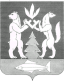 